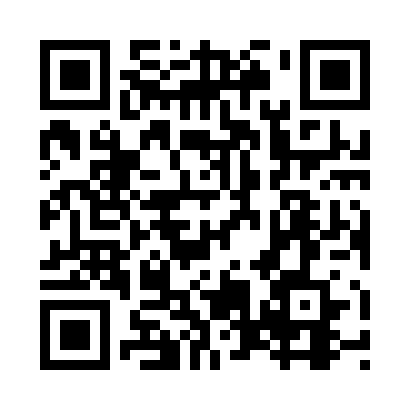 Prayer times for Cou Falls, Iowa, USAWed 1 May 2024 - Fri 31 May 2024High Latitude Method: Angle Based RulePrayer Calculation Method: Islamic Society of North AmericaAsar Calculation Method: ShafiPrayer times provided by https://www.salahtimes.comDateDayFajrSunriseDhuhrAsrMaghribIsha1Wed4:356:021:044:578:069:332Thu4:336:011:044:578:079:353Fri4:326:001:044:578:089:364Sat4:305:581:034:588:099:385Sun4:285:571:034:588:109:396Mon4:275:561:034:588:119:417Tue4:255:551:034:588:129:428Wed4:235:541:034:598:139:449Thu4:225:521:034:598:149:4510Fri4:205:511:034:598:159:4711Sat4:195:501:035:008:169:4812Sun4:175:491:035:008:179:5013Mon4:165:481:035:008:199:5114Tue4:145:471:035:018:209:5315Wed4:135:461:035:018:219:5416Thu4:125:451:035:018:229:5517Fri4:105:441:035:028:239:5718Sat4:095:431:035:028:249:5819Sun4:085:421:035:028:2410:0020Mon4:065:421:035:028:2510:0121Tue4:055:411:035:038:2610:0222Wed4:045:401:035:038:2710:0423Thu4:035:391:045:038:2810:0524Fri4:025:391:045:048:2910:0625Sat4:005:381:045:048:3010:0826Sun3:595:371:045:048:3110:0927Mon3:585:371:045:058:3210:1028Tue3:575:361:045:058:3310:1129Wed3:565:351:045:058:3310:1230Thu3:565:351:045:058:3410:1431Fri3:555:341:055:068:3510:15